Број: 330-19-О/3-1Дана: 16.12.2019.ПРЕДМЕТ: ДОДАТНО ПОЈАШЊЕЊЕ КОНКУРСНЕ ДОКУМЕНТАЦИЈЕ БРОЈ 330-19-О - Набавка ортопедског материјала за потребе Клинике за ортопедску хирургију и трауматологију Клиничког центра ВојводинеПИТАЊА ПОТЕНЦИЈАЛНОГ ПОНУЂАЧА:“Poštovani,Molimo Vas za pojašnjenje za sledeću partiju:Za partiju 3-Sistem za stabilizaciju povreda grudno-slabinskog dela kičmenog stuba:Da li je prihvatljivo za poziciju 1 ponuditi poliaksijalni titanijumski zavrtanj promera 4 do7mm ili 4,5 do 7mm dužine od 20-80mm umesto traženog 4,35 do 7 mm ?Da li je prihvatljivo za poziciju 3 ponuditi poliaksijalni titanijumski zavrtanj promera4do8mm dužine od 25-70 mm umesto traženog 4,35 do 10 mm dužine od 25-100mm?Da li je prihvatljivo za poziciju 5 ponuditi šipku, titanijum i kobalt -hrom promera 5,5 mm i dužine 500mm umesto tražene dužine 480mm?Takođe, molimo Vas da nam objasnite šta podrazumevate pod dvostrukim zaključavanjem zavrtnja?Pažljivim čitanjem svih uputstava, obrazaca, uslova i specifikacije koje su sadržane u konkursnoj dokumentaciji nismo naišli nigde na navedena odstupanja u dimenzijama od traženih. Mišljenja smo da je time ograničena konkurencija i svedena na jednog ponuđača s obzirom da su navedene precizne dimenzije. Pomenuta dobra od proizvođača do proizvođača imaju minimalne razlike u dimenzijama ali to ne utiče na njihovu primenu, tj. ne remeti njihovu funkciju i svrhu. Ovako definisanom tehničkom specifikacijom direktno se krši član 10. i član 12. Zakona o javnim nabavkama i nameće se zaključak da ste se već unapred opredelili za određenog proizvođača.Shodno tome, molimo Vas da nam potvrdite da li prihvatate navedena odstupanja od traženih dimenzija koja će isto tako da zadovolje kriterijume i potrebe Naručioca.”ОДГОВОРИ  НАРУЧИОЦА:За партију бр. 3. позиција 3.1: Наручилац ће прихватити већи опсег завртњева од 4 до 7мм, дужине 20-80 мм, уместо траженог 4.35 до 7мм, те сходно томе ће извршити измену конкурсне документације у том делу.За партију бр. 3. позиција 3.2:  Наручилац неће  прихватити  максималан промер завртњева до 8мм и максималне дужине до 70мм, јер је за поједине пацијенте потребан и промер до 10мм, као и дужина до 100мм. За партију бр. 3. позицију 3.3: Наручилац ће прихватити шипку за стабилизацију грудно-слабинског дела дужине 500мм.Двоструко закључавање је на неки начин сигурносна матица која као таква обезбеђује да у једном акту полиаксијални завртањ буде претворен у моноаксијални, уз остављање могућности хирургу дистракцију или редукцију (по потреби) дужином шипке, а на крају и финално дотезање које обезбеђује обе могућности: полиаксијално-моноаксијалну и дистракционо-редукциону. Овим се сама операција убрзава а истовремено повећава прецизност репоновања и стабилизовања прелома.     С поштовањем, Комисија за јавну набавку 330-19-ОКЛИНИЧКИ ЦЕНТАР ВОЈВОДИНЕАутономна покрајина Војводина, Република СрбијаХајдук Вељкова 1, 21000 Нови Сад, т: +381 21 484 3 484 е-адреса: uprava@kcv.rswww.kcv.rs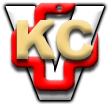 